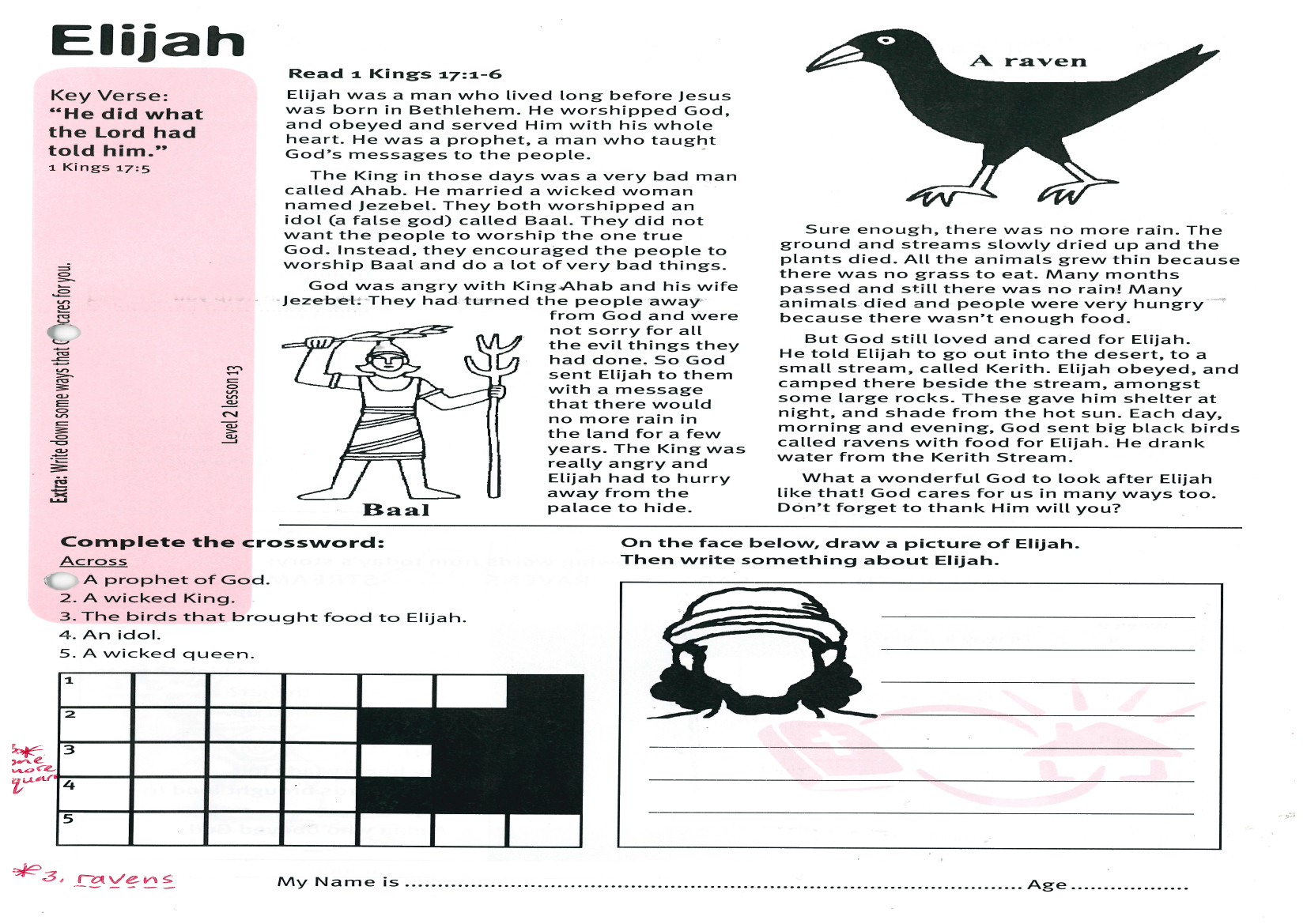 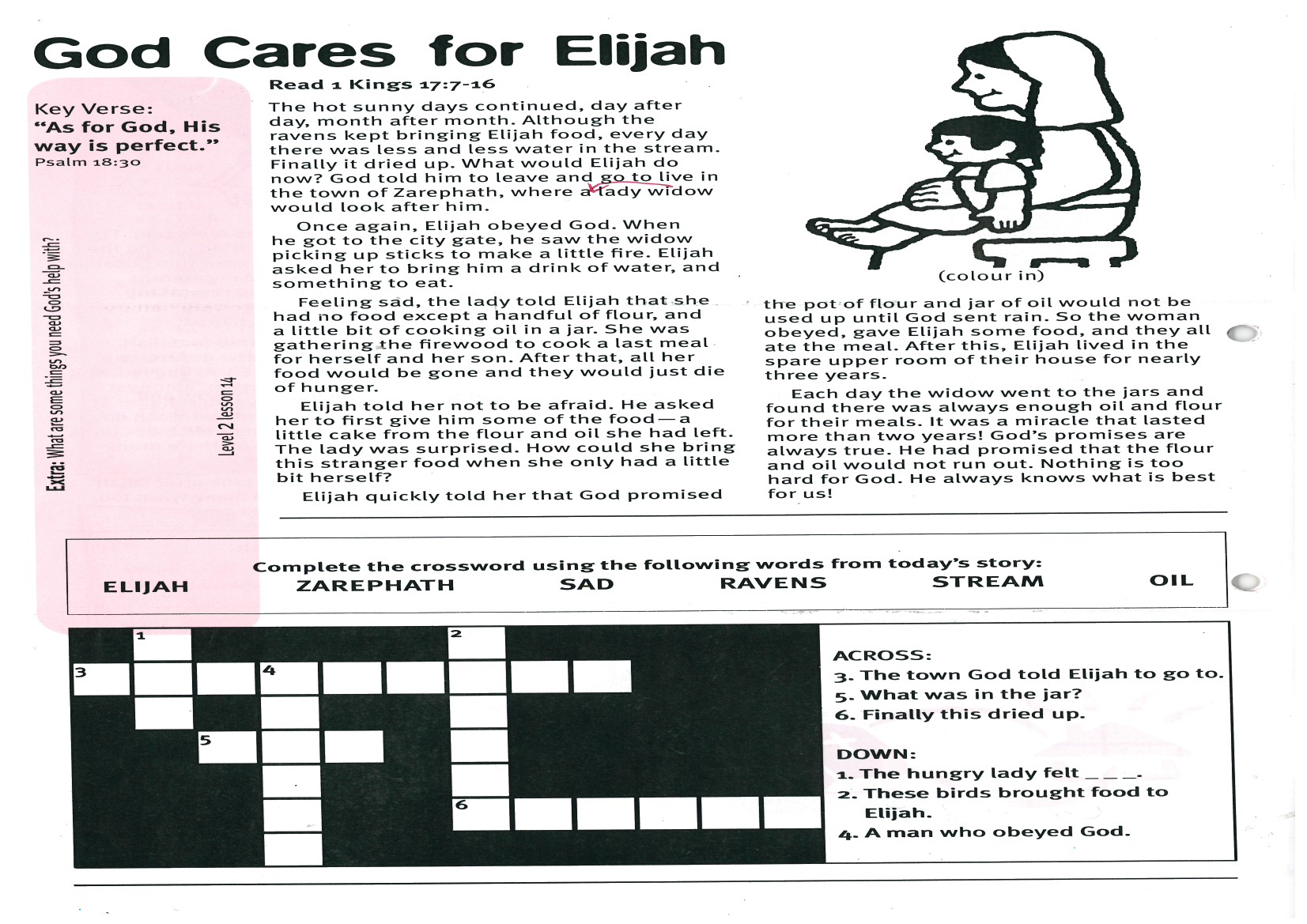 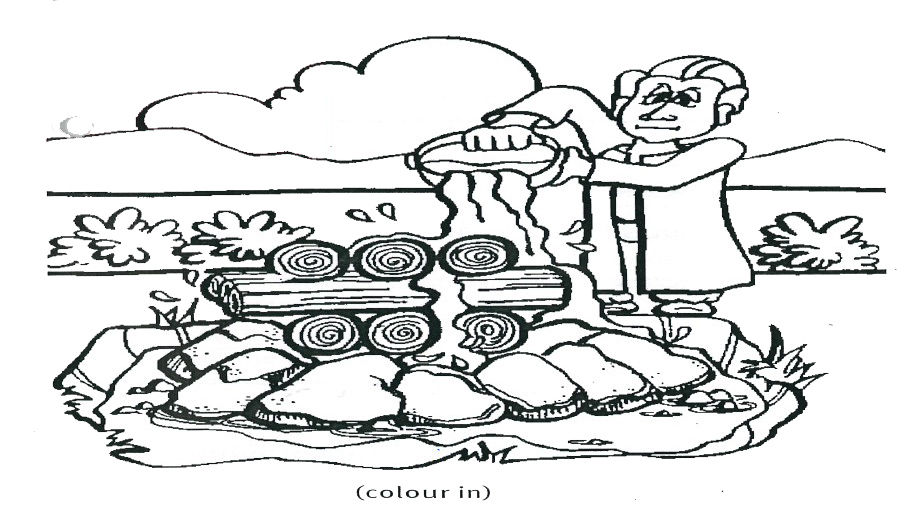 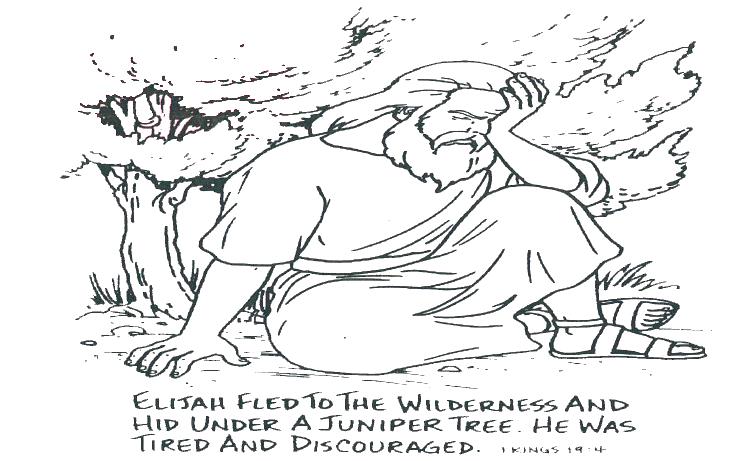 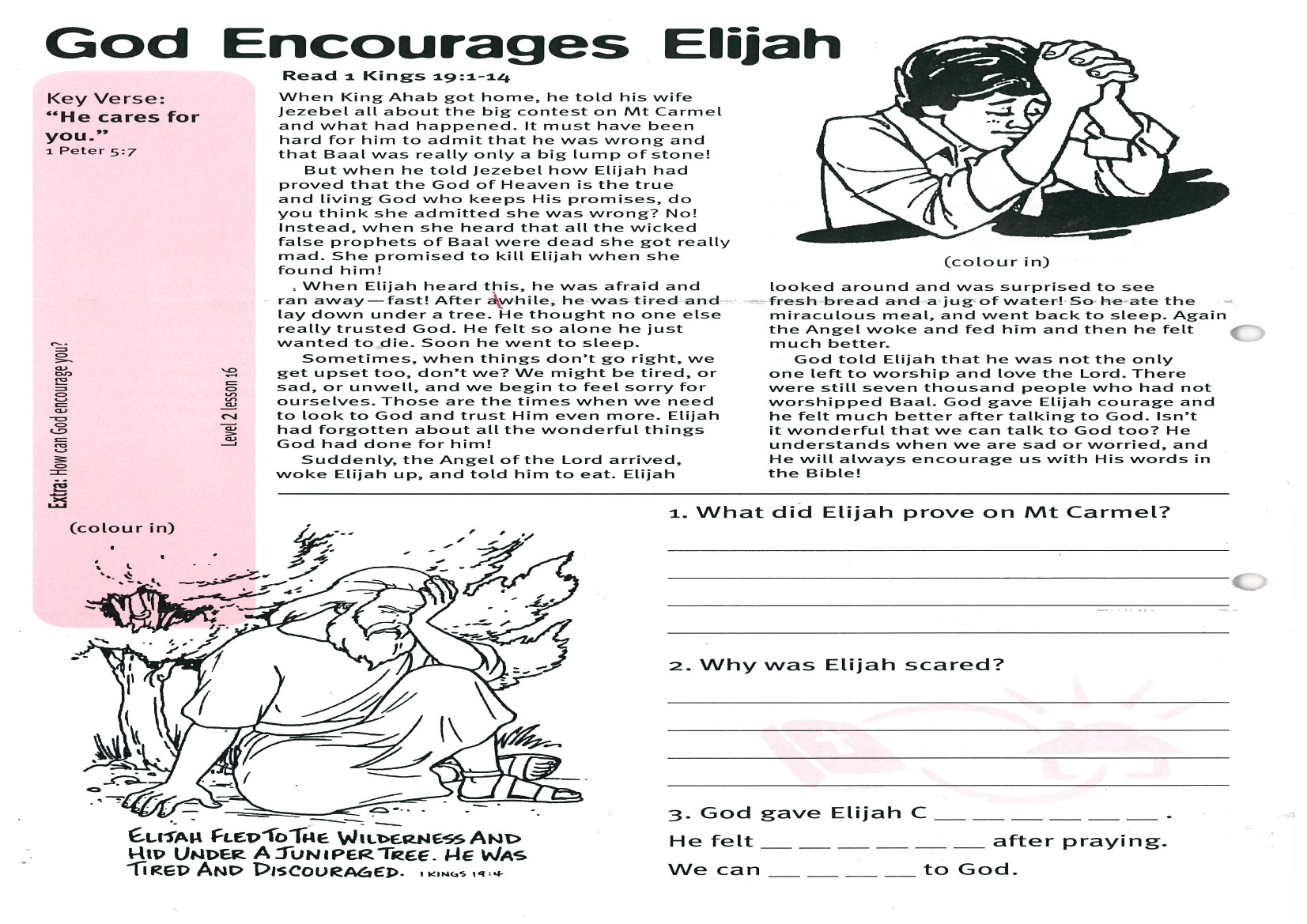 12345123456